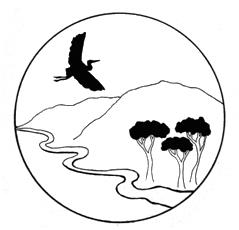 Russian River Property Owners AssociationOfficers:  Brad Petersen, President; Paul Foppiano, Past President; Harry Black, Vice President; Rickie Pina, Treasurer; Carolyn Wasem, Secretary																								MEETING AGENDADate:  November 8, 2023Time:  4:00 PMLocation:  Silver Oak Winery, 7300 Hwy 128, Healdsburg, CAZoom Link:  Topic: https://sonomacounty.zoom.us/j/8117802240  Meeting ID: 811 780 2240CALL TO ORDER/ROLL CALLPUBLIC COMMENT (regarding items not on the agenda)APPROVAL OF MINUTES OF PREVIOUS MEETINGS – September 13th                CORRESPONDENCEFINANCIAL REPORT APPROVAL.  OctoberBOARD MEMBER UPDATES (For items not on the Agenda)COMMITTEE UPDATESCOMMUNICATIONS UPDATE – GinaLisa TamayoOTHER UPDATES (Refer to Handout for Additional Updates)ITEMS FOR CONSIDERATION:			Item 1.  LAFCO District Formation (Chair Petersen)Report on LAFCO Study SessionLAFCO Next StepsApprove Application Fee for Water District FormationRRPOA Outreach by Board Members Status of Petition DriveRequest Support LettersItem 2. Water ForumWater Forum scheduled for December 7th    Resilience Work Group November 9thWater Rights Work Group 13thItem 3. On Farm Recharge Project Update.  (Susanne Zechiel)Item 4. Update Grant Opportunities (Adriane Garayalde) AVA NOAA grant.  Letter of SupportItem 5.  FUTURE AGENDA ITEMS			Item 6.  NEXT MEETING – December 13th   			Item 7. ADJOURNMENT